Valentinssprüche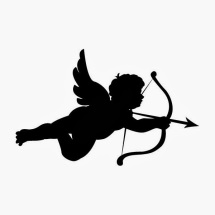 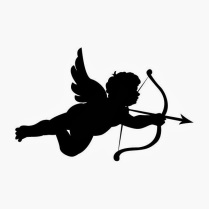 Denkst Du an ? 				Are you thinking about me?Du bist das Salz/Haar in meiner Suppe. 	   	You're the salt/hair in my soup.Du bist der Schatz am Ende meines Regenbogens.     	You're the treasure at the end of my rainbow.Du bist der Zucker in meinem Kaffee. 	   	You're the sugar in my coffee.Du bist die Melodie in meinem Lied. 		You're the melody in my song.Du bist die/der Beste. 				You're the best.Du bist ein steiler Zahn! 			  	You are a cute babe. (steep tooth)Du bist eine hübsche Biene! 			You are a foxy babe. (pretty bee)Du bist meine ganze Freude! 			You are my entire joy.Du bist so stark! 					You're so strong.Du bist so schön/hübsch/gut aussehend. 	  	You're so beautiful/cute/good looking.Du gibst meinem Leben Sinn. 			You give my life meaning.Du siehst phantastisch aus. 			You look fantastic.Du versüßt mein Leben. 			  	You sweeten up my life.Du liegst mir im Herzen. 			  	You lie in my heart.Für Dich flippe ich aus! 			 	I flip out over you!Glaub an meine Liebe! 				Believe in my love!Habe ich Dich nicht irgendwoanders gesehen?    	Haven't I seen you somewhere before?Ich liebe Deine Augen/Deine Gruebchen. 	I love your eyes/your dimples.Ich schau Dir in die Augen, Kleines 		I look into your eyes, honeyIch träum' nur von Dir! 				I dream only of youImmer wollen Dich meine Augen! 			My eyes only want youLächle - jemand liebt Dich! 			Smile, someone loves youLiebe ist alles! 					Love is everythingLiebe, Liebe - Liebe ist gesund 			Love, Love, Love - is healthyLiebling 						DarlingLiebst Du mich nicht, dann bist du verrückt. 	If you don't love me, then you are crazy.Mädchen, Mädchen wie liebe ich Dich. 		Girl, girl how I love youMein Höniglein! 					My little honey!Mein Liebling! 					My darling!Meine Nachtigal! 					My nightingale!Mein Schatz! 					My darling!Meine Liebe ist ewig! 				My love is eternal!Mich, nur mich halte fest. 				Me, hold only me.Mit Dir allein kann ich nur glücklich sein. 		I can only be happy with you. Nur Du allein! 					Only / Just you alone!Ohne Dich bin ich nichts! 				Without you I'm nothing!Schnurr für , Kätzchen! 			Purr for me, kitten!Sei lieb! 						Be dear/nice!Süße Küsse 					Sweet kisses!Wie lieb' ich Dich! 					How I love you!Valentinssprüche sind blöd. 			Valentine sayings are stupid.